8126 Zumikon, im August 2022Einladungzur 21. ordentlichen Jahresversammlung des Vereins„AKTION BUJUMBURA“Geschätzte Freunde des Vereins Aktion Bujumbura,Nach einem 2-jährigen Unterbruch, lädt Sie der Vorstand des Vereins „Aktion Bujumbura“ ganz herzlich zur Jahresversammlung nach Zumikon ein. WANN ? 	am Donnerstag, 22. September 2022 um 19.30 UhrWO ?	im Kirchengemeindesaal des Gemeinschafts-	Zentrums, Dorfplatz 11, 8126 ZumikonSie erreichen uns mit der Forch-Bahn S 18/19.03h ab Zürich-Stadelhofen bis Zumikon-Dorfzentrum. (Im letzten Wagen einsteigen und Aufgang Richtung Zürich benützen). Gehen Sie vorbei am Kinderspielplatz, Richtung Blumengeschäft bis zum Eingang des Gemeindesaals. Wenn Sie mit dem Auto anreisen, stehen Ihnen in der Tiefgarage des Dorfplatzes Parkplätze zur Verfügung.Traktanden:	1.    Begrüssung	2.    Wahl Stimmenzähler                                                   	3.    Abnahme Protokoll der Jahresversammlung 2019                                                                           (wird aufgelegt)	4.    Jahresberichte 2020 & 2021 der Präsidentin	5.    Jahresrechnungen 2020 & 2021	6.    Bericht der Revisionsstelle und Entlastung des 	       Vorstandes	7.    Festsetzung Mitgliederbeitrag	8.    Wahlen	9.    Zukunft des Vereins „Aktion Bujumbura“	10.  VerschiedenesNach dem geschäftlichen Teil der Jahresversammlung bietet uns ein kleiner Apéro Gelegenheit für einen angeregten Gedankenaustausch. Der Vorstand freut sich sehr, Sie in Zumikon begrüßen zu dürfen.Freundliche GrüßeVEREIN „AKTION BUJUMBURA“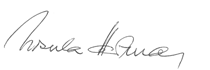 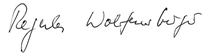 Ursula Hartmann		   Regula Wolfensberger(Präsidentin)	                                      (Aktuarin)Wir bitten Sie um eine Anmeldung bis am Freitag, 16.09.2022 unter info@bujumbura.ch , oder telefonisch unter den Nummer 044 918 16 22 / 079 489 76 22. Im Voraus besten Dank!